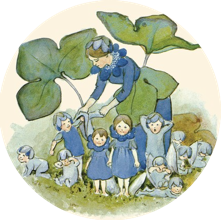 Samtykkeerklæring for et barn, der opskrives på VentelistenI forbindelse med, at jeg ønsker mit barn skrevet op på ventelisten iSmåbørnshaven i EspergærdeGiver jeg hermed samtykke til, at mine og mit barns personoplysninger – herunder navn, adresse, telefonnumre, e-mailadresser, CPR-nr og bankoplysninger, må opbevares i Småbørnshaven.Hvis mit barn får plads i Småbørnshaven, erstattes denne samtykkeerklæring af en anden erklæring.I den mellemliggende periode håndteres data efter reglerne i persondataloven Afsnit II, Kapitel 4Samtykke til anvendelse af de fremsendte oplysninger kan til enhver tid tilbagekaldes, jf. Persondataloven §38Barnets navn___________________________                           Udfyldes med blokbogstaverDato:           /Forsørger______________________________________________                           Navn med blokbogstaver samt en underskrift 